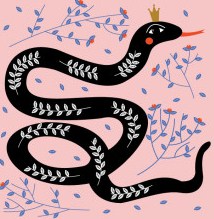 В давние времена жили у реки женщина и девочка. Женщина была девочке матерью и пообещала одному мужчине отдать свою дочь ему в жены.Но девочка боялась его, и он это чувствовал. Глаза у него были черные, колючие, а когда он смотрел на девочку, они будто застывали.Однажды он взял охапку травы и положил ее в дупло упавшего дерева. Потом сам забрался в дупло и обратился в змея.Тут на ветку дерева села коричневая птичка, и змей позвал ее из дупла:—   Лети сюда, и гляди на меня, и говори со мной, пока я сижу в дупле.—   Ладно,— сказала птичка.Мать услышала, как птичка говорит со змеем, и крикнула ей:—   Эй, птичка, кто это забрался в дупло? Но птичка испугалась и улетела.Девочка подошла к дереву и заглянула в дупло. Там было так темно, что сначала она ничего не увидела. Потом она разглядела в темноте чьи-то горящие глаза.—   Посмотри-ка, мама! — крикнула девочка.Мать подошла, заглянула в дупло, но ничего не увидела.—   Никого там нет,— сказала мать.Девочка опять поглядела в дупло и опять увидела горящие глаза.—   Там кто-то есть, мама!—   Я никого не вижу.—   А я вижу,— стояла на своем девочка.— Вижу два глаза.—   Если там кто-то есть, мы его оттуда выгоним,— решила мать.— Найди-ка мне палку подлиннее.Девочка принесла длинную палку, и мать сказала:—   Я зайду с той стороны и потычу в дупло палкой. А ты сунь руку в дупло и хватай, если кто вылезет.Девочка сунула в дупло руку, а мать стала тыкать длинной палкой с другого конца, и тогда змей укусил девочку.Девочка отскочила от дерева, а змей выполз и сказал:—   Черные, красные и желтые! Отныне зовите меня змеем! Кого захочу, того и укушу.И змей уполз прочь и полз весь день, покуда не добрался до своей страны. Он отыскал там большую скалу и свернулся клубком у ее подножия.—   Здесь я буду жить,:— сказал змей.— Раньше я был человеком, а теперь змей. И пусть меня зовут Ярабартбарт.Он подхватил гнилую палку и бросил ее в залив. Потом заполз в большую трещину в скале и назвал эту трещину Бабарт-жейо. Там он и прячется по сей день.